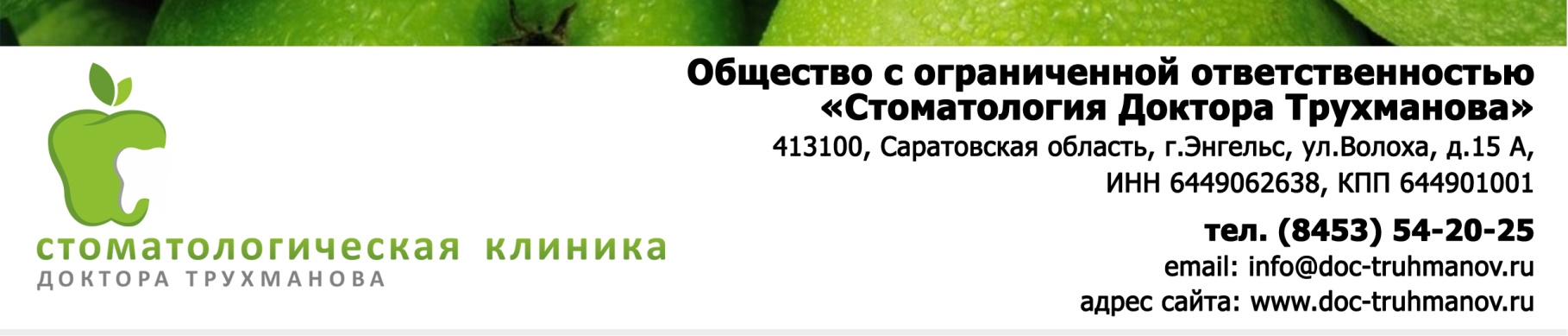  УтверждаюГенеральный директор ООО «СтоматологияДоктора Трухманова»________А.В. Трухманов«01»января 2018г.Прайс-лист№п/пКод услугиНаименование медицинской услугиЦена услуги (руб.)Терапевтический прием1.1B01.065.001Прием (осмотр, консультация) врача-стоматолога-терапевта первичный.1001.2A14.07.003Гигиена полости рта и зубов. Гигиеническая услуга.1501.3B01.065.007Прием (осмотр, консультация) врача-стоматолога первичный. бесплатно1.4В01.003.004.004Аппликационная анестезия.501.5В01.003.004.002Проводниковая  анестезия.3001.6В01.003.004.005Инфильтрационная  анестезия.3001.7В01.003.004.009Тотальная внутривенная анестезия (до 15 мин.).30001.8В01.003.004.009Тотальная внутривенная анестезия (от 15 до 30 мин.).40001.9В01.003.004.009Тотальная внутривенная анестезия (от 30 до 45 мин.).50001.10В01.003.004.009Тотальная внутривенная анестезия (от 45 до 60 мин.).60001.11А14.07.003Гигиена полости рта и зубов. Снятие зубного налета с одного зуба.501.12А16.07.002Восстановление зуба пломбой с использованием материалов из фотополимеров при разрушении зуба до 1/3.17001.13А16.07.002Восстановление зуба пломбой с использованием материалов из фотополимеров при разрушении зуба до 1/3 с изоляцией рабочего поля.19001.14А16.07.002Восстановление зуба пломбой с использованием материалов из фотополимеров при разрушении зуба до 1/2.19001.15А16.07.002Восстановление зуба пломбой с использованием материалов из фотополимеров при разрушении зуба до 1/2 с изоляцией рабочего поля.21001.16А16.07.002Восстановление зуба пломбой с использованием материалов из фотополимеров при разрушении зуба более 1/2.21001.17А16.07.002Восстановление зуба пломбой с использованием материалов из фотополимеров при разрушении зуба более 1/2 с изоляцией рабочего поля.23001.18А16.07.002Восстановление зуба пломбой с использованием материала из фотополимера «Мирис»  при разрушении зуба до 1/3.20001.19А16.07.002Восстановление зуба пломбой с использованием материала из фотополимера «Мирис»  при разрушении зуба до 1/3 с изоляцией рабочего поля.22001.20А16.07.002Восстановление зуба пломбой с использованием материала из фотополимера «Мирис»  при разрушении зуба до 1/2.22001.21А16.07.002Восстановление зуба пломбой с использованием материала из фотополимера «Мирис»  при разрушении зуба до 1/2 с изоляцией рабочего поля.24001.22А16.07.002Восстановление зуба пломбой с использованием материала из фотополимера «Мирис»  при разрушении зуба более 1/2.24001.23А16.07.002Восстановление зуба пломбой с использованием материала из фотополимера «Мирис»  при разрушении зуба более 1/2 с изоляцией рабочего поля.26001.24А16.07.002Восстановление зуба пломбой с использованием стеклоиномерного цемента «Vitrimer».15001.25А16.07.002Восстановление зуба пломбой с использованием  назубных  украшений –скайс.20001.26А16.07.002Восстановление зуба пломбой с использованием  материала Icon3000 1.27А16.07.092Трепанация зуба, искусственной коронки.3001.28A16.07.030.003Временное пломбирование лекарственным препаратом корневого канала. 1501.29A16.07.002.009 Наложение временной пломбы.1001.30A16.07.002.009 Наложение временной пломбы светового отвержения.1501.31A16.07.030Инструментальная и медикаментозная обработка корневого канала.4001.32A16.07.030Инструментальная и медикаментозная обработка корневого канала с ЭДТА.5501.33A16.07.030Инструментальная и медикаментозная обработка корневого канала с изоляцией рабочего поля.7501.34A16.07.008.002Пломбирование корневого канала гуттаперчивыми штифтами. 2001.35A16.07.082.001Распломбировка корневого канала ранее леченного пастой.2001.36A16.07.082.002Распломбировка корневого канала ранее леченного фосфат-цементом/резорцин-формальдегидным методом.4001.37А16.07.093Фиксация внутриканального штифта/ вкладки.6001.38A16.07.094Удаление внутриканального штифта/ вкладки.5001.39A16.07.009Пульпотомия (ампутация коронковой пульпы),  наложение девитализирующей пасты.1001.40A16.07.003 Восстановление зуба вкладками, виниром, полукоронкой.30001.41А16.07.082Сошлифовывание твердых тканей зуба при разрушении зуба до 1/24501.42А16.07.082 Сошлифовывание твердых тканей зуба при разрушении более 1/2. 6501.43А16.07.082 Сошлифовывание твердых тканей зуба при разрушении более 2/3.8501.44A15.07.003Наложение лечебной повязки при заболеваниях слизистой оболочки полости рта и пародонта в области одной челюсти (Метрогил-дента, Холисал).1501.45А16.07.050Профессиональное отбеливание зубов ZOOM.180001.46А16.07.050Профессиональное отбеливание зубов AMAZING WHITE.90001.47А16.07.051Профессиональная гигиена полости рта и зубов. Ультразвук,  AIR FLOW.30001.48А.16.07.051Профессиональная гигиена полости рта и зубов. Покрытие зуба (одного) реминерализующими препаратами.    501.49А.16.07.051 Профессиональная гигиена полости рта и зубов. Покрытие всех зубов реминерализующими препаратами.8001.50А.06.07.010Радиовизиография челюстно-лицевой области.1001.51А.06.07.003Прицельная внутриротовая контактная рентгенография.1501.52А06.07.004Ортопантомография.5001.53А 16.07.019Шинирование зубов при заболеваниях пародонта (1 единица).1000Хирургический прием2.1A16.07.001.002Удаление постоянного зуба.9002.2А16.07.001.002Удаление постоянного зуба под тотальной внутривенной анестезией.14002.3А16.07.001.002Удаление постоянного зуба I-II степени подвижности.7002.4А16.07.001.002Удаление постоянного зуба I-II степени подвижности под тотальной внутривенной анестезией.12002.5А16.07.001.002Удаление стенки постоянного зуба.5002.6A16.07.001.003Удаление зуба сложное с разъединением корней.12002.7А16.07.001.003Удаление зуба сложное с разъединением корней под тотальной внутривенной анестезией.22002.8А16.07.001.003Удаление зуба сложное с разъединением корней  и пластикой альвеолярного гребня после удаления.15002.9А16.07.001.003Удаление зуба сложное с разъединением корней   и пластикой альвеолярного гребня после удаления под тотальной внутривенной анестезией.25002.10А16.07.001.003Удаление зуба сложное с разъединением корней   с формированием слизисто-надкостничного лоскута и резекцией компактной пластинки.23002.11А16.07.001.003Удаление зуба сложное с разъединением корней  с формированием слизисто-надкостничного лоскута и резекцией компактной пластинки под тотальной внутривенной анестезией.33002.12A16.07.001.001Удаление молочного зуба.2502.13А16.07.001.001Удаление молочного  зуба-сложное. 5002.14A16.07.024Операция удаления ретинированного, дистопированного или сверхкомплектного зуба.25002.15А16.07.024Операция удаления  ретинированного,  дистопированного или сверхкомплектного зуба с формированием слизисто-надкостничного лоскута и резекцией компактной пластинки.35002.16А16.07.011Вскрытие подслизистого или поднадкостничного очага воспаления в полости рта.5002.17А16.07.013Отсроченный кюретаж лунки удаленного зуба.5002.18А16.07.014Вскрытие и дренирование абсцесса полости рта.5002.19A16.01.004 Хирургическая обработка раны или инфицированной ткани. 10002.20A16.07.090Гингивотомия в области одного зуба.5002.21A16.07.026Гингивоэктомия в области одного зуба.6002.22A16.07.097Наложение шва на слизистую оболочку рта: кетгут(1 шов).2002.23A16.07.097Наложение шва на слизистую оболочку рта: Vicril (1 шов).3502.24A16.07.097Наложение шва на слизистую оболочку рта: Prolen(1 шов).5002.25A16.07.007Резекция верхушки корня. 20002.26A16.07.007Резекция верхушки корня с применением остеообразующего препарата (0,5куб см.).45002.27A16.07.007Резекция верхушки корня с применением остеообразующего препарата  (1куб см.).50002.28A16.07.007Резекция верхушки корня с применением остеообразующего препарата (1,5 куб см.).55002.29A16.07.007Резекция верхушки корня  с применением остеообразующего препарата   (2 куб см).60002.30А16.07.016Цистотомия или цистэктомия.25002.31A16.07.017 Пластика альвеолярного отростка. 5002.32А16.07.017.002Коррекция объема и формы альвеолярного отростка. 10002.33А16.07.038Открытый кюретаж при заболеваниях пародонта в области зуба.10002.34А16.07.038Открытый кюретаж при заболеваниях пародонта в области зуба с применением остеообразующего препарата (0,5куб см.).25002.35А16.07.038Открытый кюретаж при заболеваниях пародонта в области зуба с применением остеообразующего препарата (1куб см.).30002.36А16.07.039Закрытый кюретаж при заболеваниях пародонта в области зуба.5002.37А16.07.040Лоскутная операция в полости рта.10002.38А16.07.040Лоскутная операция в полости рта с применением остеообразующего препарата (0,5 куб см.).25002.39А16.07.040Лоскутная операция в полости рта с применением остеообразующего препарата (1 куб см.).30002.40А16.07.040Лоскутная операция в полости рта с применением остеообразующего препарата (1,5куб см.).35002.41А16.07.040Лоскутная операция в полости рта с применением остеообразующего препарата (2куб см.).40002.42А16.07.042Пластика уздечки верхней губы.10002.43А16.07.043Пластика уздечки нижней губы.10002.44A16.07.044  Пластика уздечки языка.10002.45А16.07.045Вестибулопластика (1 челюсть).30002.46А16.07.020Удаление над- и  поддесневых зубных отложений (1 зуб).1002.47А16.07.051Профессиональная гигиена полости рта и зубов.30002.48A16.07.058 Лечение перикоронита (промывание, рассечение и/или иссечение капюшона).10002.49A16.07.059 Гемисекция зуба. 12002.50A16.07.095.001 Остановка луночного кровотечения без наложения швов методом тампонады.2002.51A16.07.095.002Остановка луночного кровотечения без наложения швов с использованием гемостатических материалов «Альвостаз».1502.52A16.07.095.002Остановка луночного кровотечения без наложения швов с использованием гемостатических материалов «Альвожил».1002.53А16.07.096Пластика перфорации гайморовой пазухи.10002.54A16.04.018.001 Вправление вывиха нижней челюсти. 5002.55A17.07.003Диатермокоагуляция при патологии полости рта и зубов (1зуб).2502.56A17.07.003Диатермокоагуляция при патологии полости рта и зубов (сегмент челюсти).10002.57А16.07.053Снятие несъёмной ортопедической конструкции – штампованной коронки.3002.58А16.07.053Снятие несъёмной ортопедической конструкции  литой и металлокерамической коронки.500Операция по установке имплантата2.59А16.07.054Внутрикостная дентальная имплантация-Alpha BIO, MIS C1 (Израиль).250002.60А16.07.054Внутрикостная дентальная имплантация-Implatium (Корея).200002.61А16.07.054Внутрикостная дентальная имплантация-ADIN SWELL(Израиль).150002.62А16.07.054Внутрикостная дентальная имплантация-OSSTEM  (Корея).200002.63А16.07.054Внутрикостная дентальная имплантация-SEMADOS(Германия).300002.64А16.07.054Внутрикостная дентальная имплантация- (2 этап) установка формирователя десны ADINSWELL, АlphaBIO, Implatium.7002.65А16.07.054Внутрикостная дентальная имплантация- (2 этап) установка формирователя десны SEMADOS ,OSSTEM, MIS C1.  10002.66А16.07.055Синус-лифтинг (костная пластика, остеопластика).150002.67А16.07.055Синус-лифтинг (костная пластика, остеопластика) с применением мембраны GEOSS и 0,5 куб см. остеообразующего препарата300002.68А16.07.055Синус-лифтинг (костная пластика, остеопластика) с применением мембраны GEOSS и 1 куб см. остеообразующего препарата350002.69А16.07.055Синус-лифтинг (костная пластика, остеопластика) с применением мембраны GEOSS и 1,5 куб см. остеообразующего препарата400002.70А16.07.055Синус-лифтинг (костная пластика, остеопластика) с применением мембраны GEOSS и 2 куб см. остеообразующего препарата450002.71А16.07.055Синус-лифтинг (костная пластика, остеопластика) с применением мембраны GEOSS и 2,5 куб см. остеообразующего препарата500002.72А16.07.055Синус-лифтинг (костная пластика, остеопластика) с применением мембраны GEOSS и 3 куб см. остеообразующего препарата550002.73А16.07.055Синус-лифтинг (костная пластика, остеопластика) с применением мембраны Биогайт и  0,5 куб см. остеообразующего препарата400002.74А16.07.055Синус-лифтинг (костная пластика, остеопластика) с применением мембраны Биогайт и  1 куб см. остеообразующего препарата450002.75А16.07.055Синус-лифтинг (костная пластика, остеопластика) с применением мембраны Биогайт и  1,5куб см. остеообразующего препарата500002.76А16.07.055Синус-лифтинг (костная пластика, остеопластика) с применением мембраны Биогайт и  2 куб см. остеообразующего препарата550002.77А16.07.055Синус-лифтинг (костная пластика, остеопластика) с применением мембраны Биогайт и  2,5 куб см. остеообразующего препарата600002.78А16.07.055Синус-лифтинг (костная пластика, остеопластика) с применением мембраны Биогайт и  3  куб см. остеообразующего препарата65000Ортопедический прием3.1A23.07.002.028 Изготовление коронки цельнолитой.25003.2А.16.07.006Протезирование зуба с использованием имплантата систем ADIN SWELL, AlphaBIO, MIS C1,OSSTEM, Implatium150003.3А.16.07.006Протезирование зуба с использованием имплантата систем ADIN SWELL, AlphaBIO, MIS C1, OSSTEM, Implatium с индивидуальным абатментом160003.4А.16.07.006Протезирование зуба с использованием имплантата системы SEMADOS300003.5А.16.07.006Протезирование зуба с использованием имплантата с использованием абатмента на основе оксида циркония250003.6A23.07.002.054Изготовление коронки металлокерамической (фарфоровой) –Duceram Plus.36003.7A23.07.002.054Изготовление коронки металлокерамической (фарфоровой) -In Line.46003.8A23.07.002.054Изготовление коронки металлокерамической (фарфоровой) -In Line с плечевой массой.56003.9A23.07.002.054Изготовление коронки металлокерамической (фарфоровой)-керамика на основе оксида циркония.120003.10A23.07.002.054Изготовление коронки металлокерамической (фарфоровой) -  цельнокерамическая конструкция винир Е-max.170003.11A23.07.002.049Изготовление зуба металлокерамического-DuceramPlus.30003.12A23.07.002.049Изготовление зуба металлокерамического-InLine.40003.13A23.07.002.049Изготовление зуба металлокерамического-InLine с плечевой массой.50003.14A23.07.002.049Изготовление зуба металлокерамического-керамика на основе оксида циркония.120003.15A23.07.002.030Изготовление коронки пластмассовой-временной. 5003.16A23.07.002.030Изготовление коронки пластмассовой-постоянной.10003.17A02.07.010.001Снятие оттиска с одной челюсти-альгинатный.3003.18A02.07.010.001 Снятие оттиска с одной челюсти- С –силиконовый.6003.19A02.07.010.001Снятие оттиска с одной челюсти- А –силиконовый.12003.20A23.07.002.040Изготовление полного съемного пластинчатого протеза-с зубами Анис.70003.21A23.07.002.040Изготовление полного съемного пластинчатого протеза- с зубами Ivoclar.80003.22A23.07.002.033Изготовление частичного съемного протеза-с зубами Анис.65003.23A23.07.002.033Изготовление частичного съемного протеза- с зубами Ivoclar.75003.24A23.07.002.033Изготовление частичного съемного протеза-нейлоновые.150003.25A23.07.002.033Изготовление частичного съемного протеза-Квадротти.200003.26A23.07.002.034Перебазировка съемного протеза лабораторным методом.10003.27A23.07.002.034Перебазировка съемного протеза лабораторным методом  UfiGelР.15003.28A23.07.002.035 Приварка кламмера. 5003.29A23.07.002.036 Приварка зуба. 10003.30A23.07.002.037 Починка перелома базиса самотвердеющей пластмассой. 5003.31А16.07.036Протезирование съемными бюгельными протезами.230003.32А16.07.036Протезирование съемными бюгельными протезами с опорой на 3-х имплантатах.650003.33А16.07.036       Протезирование съемными бюгельными протезами с опорой на 4-х имплантатах.700003.34А16.07.036Протезирование съемными бюгельными протезами с опорой на 5-х имплантатах.750003.35А16.07.036Протезирование съемными бюгельными протезами с опорой на 6-х имплантатах.800003.36А16.07.049Повторная фиксация на постоянный цемент несъемной ортопедической конструкции. 5003.37 A16.07.033Восстановление зуба коронкой с использованием цельнолитой культевой вкладки-одноканальной. 15003.38A16.07.033Восстановление зуба коронкой с использованием цельнолитой культевой вкладки-двухканальной и более.20003.39A16.07.033Восстановление зуба коронкой с использованием цельнолитой культевой вкладки-одноканальной из оксида циркония.60003.40A16.07.033Восстановление зуба коронкой с использованием цельнолитой культевой вкладки-двухканальной и более из оксида циркония.70003.41A16.07.033Восстановление зуба коронкой с использованием цельнолитой культевой вкладки- Е-max.110003.42A23.07.002 Услуги по изготовлению ортопедической конструкции стоматологической  Wax Up и Mok Up (1зуб)500Ортодонтия4.1B01.063.001 Прием (осмотр, консультация) врача-стоматолога ортодонта5004.2А02.07.010Исследование на диагностических моделях челюстей. Комплексная диагностика и составление комплексного плана лечения (слепки, модели, анализ ОПТГ) для  элайнеров. 300004.3А02.07.010Исследование на диагностических моделях челюстей. Комплексная диагностика и составление комплексного плана лечения (слепки,модели, анализ ОПТГ) для брекет-систем.25004.4А02.07.010Исследование на диагностических моделях челюстей. Комплексная диагностика и составление комплексного плана лечения (слепки,модели, анализ) для функционального аппарата. 16504.5А02.07.010Исследование на диагностических моделях челюстей. Анализ  ортопантомографии.4504.6А02.07.010Исследование на диагностических моделях челюстей. Анализ телерентгенограммы.12004.7А02.07.010Исследование на диагностических моделях челюстей. Анализ трехмерного рентгенологического исследования, КТ.15004.8А02.07.010Исследование на диагностических моделях челюстей. Расчет и анализ контрольно-диагностических моделей.7504.9A02.07.010.001Снятие оттиска с одной челюсти- альгинатный.3004.10A02.07.010.001 Снятие оттиска с одной челюсти-С–силиконовый.6004.11A02.07.010.001Снятие оттиска с одной челюсти- А–силиконовый.12004.12А23.07.002.006 Изготовление  разборной модели. 1504.13А23.07.002.006 Изготовление  разборной модели (супергипс).3004.14А16.07.051                     Профессиональная гигиена полости рта и зубов пациентов, находящихся на ортодонтическом лечении.15004.15А23.07.002.051Изготовление кольца ортодонтического.19004.16А16.07.053.001Снятие, постановка коронки, кольца ортодонтических. 400Лечение съемными ортодонтическими аппаратами.4.17А16.07.047Ортодонтическая коррекция съемным ортодонтическим аппаратом. Регулятор функции Френкеля.85004.18А16.07.047Ортодонтическая коррекция съемным ортодонтическим аппаратом. Функциональные аппараты жесткие.75004.19А16.07.047Ортодонтическая коррекция съемным ортодонтическим аппаратом. Функциональные аппараты начального уровня мягкие.59504.20А16.07.047Ортодонтическая коррекция съемным ортодонтическим аппаратом. Функциональные аппараты для детей 3-х лет.49504.21А16.07.047Ортодонтическая коррекция съемным ортодонтическим аппаратом.  Функциональные аппараты каркасные.6950Лечение с применением «SWA»4.22А16.07.048Ортодонтическая коррекция с применением брекет-систем. Детские брекеты. Легкая степень сложности.150004.23А16.07.048Ортодонтическая коррекция с применением брекет-систем. Детские брекеты. Средняя степень сложности.25000Лечение с помощью брекетов  1 челюсти.  4.24А16.07.048Ортодонтическая коррекция с применением брекет-систем. Самолигирующие брекеты GAC, металл одна челюсть. Легкая степень сложности.500004.25А16.07.048Ортодонтическая коррекция с применением брекет-систем. Самолигирующие брекеты GAC, металл одна челюсть. Средняя степень сложности.650004.26А16.07.048Ортодонтическая коррекция с применением брекет-систем. Самолигирующие брекеты GAC, керамика одна челюсть. Легкая степень сложности.600004.27А16.07.048Ортодонтическая коррекция с применением брекет-систем. Самолигирующие брекеты GAC, керамика одна челюсть. Средняя степень сложности.750004.28А16.07.048Ортодонтическая коррекция с применением брекет-систем. Самолигирующие брекетыOrmco, керамика (Daymon) одна челюсть. Легкая степень сложности.750004.29А16.07.048Ортодонтическая коррекция с применением брекет-систем. Самолигирующие брекетыOrmco, керамика (Daymon) одна челюсть. Средняя степень сложности.85000Лечение с помощью брекетов 2 челюсти4.30А16.07.048Ортодонтическая коррекция с применением брекет-систем. Стандарт металл GAC. Легкая степень сложности.500004.31А16.07.048Ортодонтическая коррекция с применением брекет-систем. Стандарт металл GAC. Средняя степень сложности.650004.32А16.07.048Ортодонтическая коррекция с применением брекет-систем. Стандарт металл GAC. Тяжелая степень сложности.700004.33А16.07.048Ортодонтическая коррекция с применением брекет-систем. Стандарт металл GAC. Коррекция патология прикуса.750004.34А16.07.048Ортодонтическая коррекция с применением брекет-систем. Самолигирующие брекеты GAC, металл. Легкая степень сложности.650004.35А16.07.048Ортодонтическая коррекция с применением брекет-систем. Самолигирующие брекеты GAC, металл. Средняя степень сложности.800004.36А16.07.048Ортодонтическая коррекция с применением брекет-систем. Самолигирующие брекеты GAC, металл. Тяжелая степень сложности.850004.37А16.07.048Ортодонтическая коррекция с применением брекет-систем. Самолигирующие брекеты GAC, металл. Коррекция патология прикуса.900004.38А16.07.048Ортодонтическая коррекция с применением брекет-систем. Самолигирующие брекеты GAC, керамика. Легкая степень сложности.750004.39А16.07.048Ортодонтическая коррекция с применением брекет-систем. Самолигирующие брекеты GAC, керамика. Средняя степень сложности.900004.40А16.07.048Ортодонтическая коррекция с применением брекет-систем. Самолигирующие брекеты GAC, керамика. Тяжелая степень сложности.950004.41А16.07.048Ортодонтическая коррекция с применением брекет-систем. Самолигирующие брекеты GAC, керамика. Коррекция1000004.42А16.07.048Ортодонтическая коррекция с применением брекет-систем. Самолигирующие брекетыOrmco, керамика (Daymon) . Легкая степень сложности.950004.43А16.07.048Ортодонтическая коррекция с применением брекет-систем. Самолигирующие брекетыOrmco, керамика (Daymon). Средняя степень сложности.1100004.44А16.07.048Ортодонтическая коррекция с применением брекет-систем Самолигирующие брекетыOrmco, керамика (Daymon). Тяжелая степень сложности.1150004.45А16.07.048Ортодонтическая коррекция с применением брекет-систем. Самолигирующие брекеты Ormco, керамика (Daymon). Коррекция патология прикуса.120000Дополнительные приспособления и манипуляции4.46A16.07.028 Ортодонтическая коррекция. 4504.47A16.07.028Ортодонтическая коррекция: фиксация дополнительного брекета  эстетика.26004.48A16.07.028Ортодонтическая коррекция: фиксация дополнительного брекета металл.21004.49A16.07.028Ортодонтическая коррекция: изготовление накусочных брекетов, окклюзионных накладок для разобщения.                         10004.50A16.07.028Ортодонтическая коррекция . Смена ортодонтической дуги.9004.51A16.07.028Ортодонтическая коррекция .Сепарация в области одного зуба.3004.52A16.07.028Ортодонтическая коррекция. Снятие одного металлического брекета.4004.53 A16.07.028Ортодонтическая коррекция. Снятие одного эстетического брекета.5004.54A16.07.028Ортодонтическая коррекция .Ортодонтический микроимплант.85004.55A16.07.028Ортодонтическая коррекция.Аппарат Дерихсвайлера (быстрый расширитель небного шва).150004.56A16.07.028Ортодонтическая коррекция. Лицевая маска.75004.57A16.07.028Ортодонтическая коррекция. Квадхеликс.60004.58A16.07.028Ортодонтическая коррекция. Аппарат Гербста.250004.59A16.07.018 Ортодонтическое скрепление металлической проволокой. 7504.60А16.07.018Ортодонтическое скрепление съемное (на одну челюсть )2000Невидимые брекеты (элайнеры)4.61A23.07.002.065Изготовление элайнера.300004.62A23.07.002.065Изготовление элайнера-Легкая степень сложности.   1000004.63A23.07.002.065Изготовление элайнера -Средняя степень сложности.       1500004.64A23.07.002.065Изготовление элайнера -Тяжелая степень сложности.         1850004.65A23.07.002.065Изготовление элайнера -Комплект ретейнеров.21500          Лечение лингвальными брекетами (система Win)4.66А16.07.048Ортодонтическая коррекция с применением брекет-систем. Легкая степень сложности.      1000004.67А16.07.048Ортодонтическая коррекция с применением брекет-систем.Средняя степень сложности.       1400004.68А16.07.048Ортодонтическая коррекция с применением брекет-систем.Тяжелая степень сложности.         190000